Diamonijev fosfatDiamonijev fosfat je bil odobren z Izvedbeno uredbo Komisije (EU) 2016/548 z dne 8. aprila 2016 o odobritvi osnovne snovi diamonijev fosfat v skladu z Uredbo (ES) št. 1107/2009 Evropskega parlamenta in Sveta o dajanju fitofarmacevtskih sredstev v promet ter o spremembi Priloge k Izvedbeni uredbi Komisije (EU) št. 540/2011.Uporaba je navedena v poročilu Komisije o pregledu: Review report for the basic substance diammonium phosphate SANTE/12351/2015– rev. 1 z dne 2. 2. 2016:Identiteta in lastnosti:Uporaba:* zavisi od pogojev okolja, kot sta podnebje in topografija Identiteta in lastnostiOpisSlovensko imeDiamonijev fosfat (diamonijev hidrogen fosfat)Kemijsko ime (IUPAC)Diammonium hydrogen phosphateKemijsko ime (CA)Diammonium phosphateCAS št.7783-28-0CIPAC št. in EEC št.231-987-8FAO SPECIFIKAIJANe obstajaČistočaEnološka stopnjaMolekulska formula(NH4)2HPO4Relevantne nečistoče NiMolekulska masa in strukturna formula 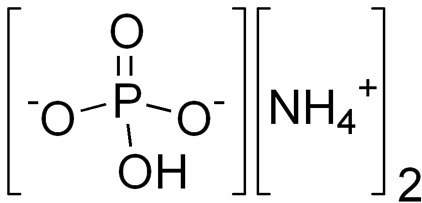 Molekulska masa: 132.07 [g/mol] Način uporabeDiamonijev fosfat, kot je specificiran zgoraj, se uporablja v vodni raztopini za uporabe, kot so navedene v spodnji tabeli. Pripravek za uporaboDiamonijev fosfat se razredči v skladu z odmerkom, navedenim v spodnji tabeli.  Vrsta delovanjaAtraktant (vaba)Rastlina oziroma situacija (a)*FGaliI(b)Škodljivi organizmi(c)Tip formulacije(d-f)Konc.  aktivne snovi (AS) g/kg(i)Metoda tretiranja(f-h)Rastni stadij & sezona(j)Št. tretiranj
min/maks(k)Obdobje med tretiranji (min)g AS/hL min/maks(g/hL)Voda L/ha min/maks.Odmerek – eno tretiranje vg/ha AS (min/maks) ali priporočena koncentracija(l)Skupni odmerekKg/ha  ASmin/maks(kg/ha) (l)Karenca(dni)Sadovnjaki, vključno češnje,(Prunus spp)FBreskova muha(Ceratitis capitata),Češnjeva muha (Rhagoletis cerasi)VP40Nameščanje vabNameščanje vab: 1 vaba na drevo do 100 vab/haPribližno6 do 8tednov*maks4Vabe: max 100Vabe:maks 4Vabe:maks 4 Ni relevantnaOljke(Olea europaea)FOljčna muha (Bactrocera oleae)VP40Nameščanje vabNameščanje vab: 1 vaba na drevo do 100 vab/haPribližno6 do 8tednov*maks4Vabe: max 100Vabe:maks 4 Vabe:maks 4 Citrusi (Citrus spp)FBreskova muha(Ceratitis capitata)VP40Nameščanje vabNameščanje vab: 1 vaba na drevo do 100 vab/ha Približno6 do 8tednov*maks4Vabe: max 100Vabe:maks 4Vabe:maks 4Druge gojene rastline, na katerihC. capitatapovzroča škodoFBreskova muha(Ceratitis capitata)VP40Nameščanje vabNameščanje vab: 1 vaba na drevo do 100 vab/haPribližno6 do 8tednov*maks4Vabe: max 100Vabe:maks 4Vabe:maks 4(a)	Upošteva se EU in Codex Alimentarius poimenovanje (oboje) gojenih rastlin ozirom pridelkov; kjer je primerno, se opiše situacija uporabe (npr. fumigacija objekta).(b)	Uporaba zunaj ali na polju (F), uporaba v rastlinjaku (G) ali uporaba znotraj objektov (I).(c)	npr. ŠO kot so grizoči ali sesajoči insekti, insekti v tleh, glive na listih, pleveli ali sprožilci obrambe rastlin.(d)	npr. močljivi prašek (WP), koncentrat za emulzijo (EC), granule (GR) itd..(e)	GCPF Kode – GIFAP Technical Monograph N° 2, 1989.(f)	Vse uporabljene kratice morajo biti obrazložene.(g)	Metoda tretiranja, npr. z večjo porabo vode (high volume spraying - HVS), z nizko porabo vode (low volume spraying - LVS), prašenje, namakanje.(h)	Vrsta npr. splošnega nanašanja: tretiranje iz zraka, tretiranje vrst, posameznih rastlin, medvrstnega prostora – navedena mora biti tudi vrsta naprave za nanašanje. (i)	g/kg ali g/L. Odmerek mora biti podan za aktivno snov (ime v skladu z ISO) (j)	Rastni stadij pri zadnjem tretiranju ( v skladu z BBCH Monograph, Growth Stages of Plants, 1997, Blackwell, ISBN 3-8263-3152-4), vključno z navedbo sezone ob času tretiranja, kjer je to potrebno. (k)	Navedba minimalnega in maksimalnga števila tretiranj v praktičnih  pogojih uporabe.(l)	Vrednost naj bo podana v enoti g ali kg, katera je bolj smiselna (npr. 200 kg/ha namesto 200,000 g/ha ali 12.5 g/ha namesto 0.0125 kg/ha.(m) karenca (PHI - minimum pre-harvest interval)